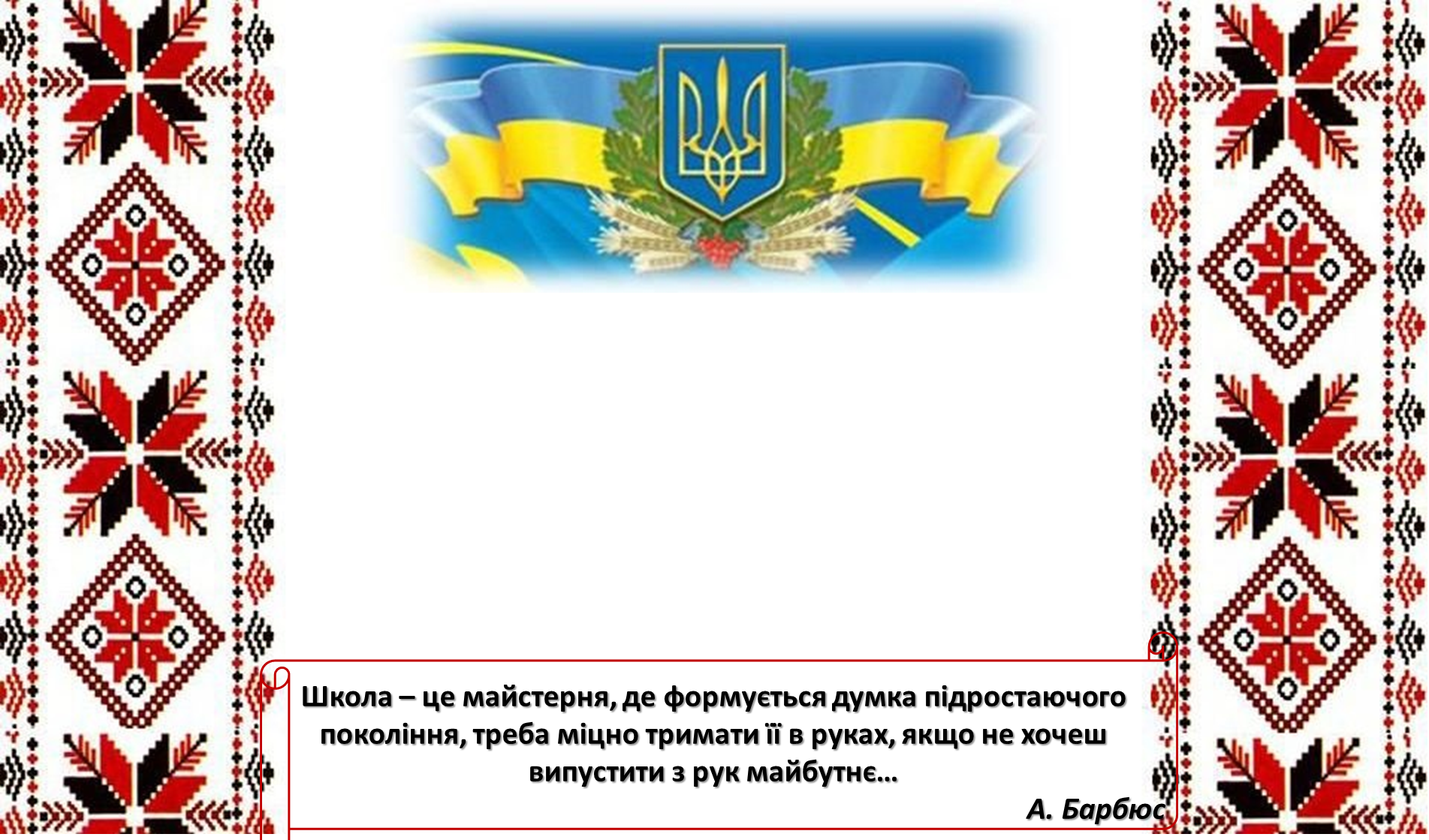 Шановні колеги, батьки, учні!У відповідності до функціональних обов’язків та на виконання п. 3 наказу Міністерства освіти і науки України від 28.01.2005 № 55 «Про запровадження звітування керівників дошкільних, загальноосвітніх та професійно-технічних навчальних закладів», керуючись Примірним положенням про порядок звітування керівників дошкільних, загальноосвітніх та професійно-технічних навчальних закладів про свою діяльність перед педагогічним колективом та громадськістю, затвердженим наказом Міністерства освіти і науки України від 23.03.2005 № 178, з метою подальшого утвердження відкритої, демократичної, державно-громадської системи управління освітою, запровадження колегіальної етики управлінської діяльності у школі, що базується на принципах взаємоповаги та позитивної мотивації, представляю Вашій увазі звіт про свою діяльність у 2021-2022 навчальному році. У своїй діяльності протягом звітного періоду я, як директор закладу освіти керувалася посадовими обов’язками, основними нормативно-правовими документами, які регламентують роботу закладу освіти: Конституцією України, Законами України «Про освіту», «Про повну загальну середню освіту», «Про основні засади мовної політики в Україні», Статутом  та чинними нормативно-правовими документами у галузі освіти. Свою роботу та роботу закладу представляю відповідно до чотирьох напрямків внутрішньої системи забезпечення якості освітньої діяльності, за якими оцінюють роботу  закладу освіти експерти інституційного аудиту, а саме:Освітнє середовище закладу освіти;Система оцінювання здобувачів освіти;Оцінювання педагогічної діяльності педагогічних працівників;Управлінські процеси закладу освіти.РОЗДІЛ І. ОСВІТНЄ СЕРЕДОВИЩЕ ЗАКЛАДУ ОСВІТИОсвітній  процес у ЗЗСО розпочався відповідно до структури навчального року  з 01 вересня 2021 року та тривав по 03 червня 2022 року. Навчальні заняття організовані відповідно до розкладу занять, затвердженого директором  освітнього закладу за семестровою системою: І семестр тривав з 01 вересня 2021 року по 30 грудня 2021 року; ІІ семестр з 10 січня по             03 червня 2022 року.Однією з важливих умов для освітнього процесу є безпечне та комфортне освітнє середовище. Освітнє середовище закладу є безпечним та комфортним для учасників освітнього процесу. Ми постійно працюємо над його оновленням та покращенням. Проте в закладі освіти залишається проблематичним облаштування території з урахуванням доступності та універсального дизайну.  Територія закладу частково огороджена, убезпечена від доступу стороннього автотраспорту, на території закладу немає «схованок», де учні можуть залишитися без нагляду дорослих. Територія закладу є достатньо озелененою. Навчальні приміщення початкових класів(навчальні кабінети,  туалетні кімнати) непрохідні (відокремлені) від приміщень для учнів старших класів. Облаштування приміщень закладу не становить загрози травмування учнів та працівників (неслизька підлога, належним чином встановлені меблі у навчальних кабінетах, не загромаджені коридори, сходові клітини та рекреації).Режим прибирання забезпечує чистоту та охайність місць спільного користування, коридорів та навчальних приміщень, спортивної зали.Заклад освіти дотримується режиму провітрювання, у навчальних кабінетах є графік провітрювання. Утримання туалетних кімнат відповідає санітарним умовам, але туалети потребують дообладнання. Тому в найближчому майбутньому чекаємо на реконструкцію туалетних кімнат. Їдальня відповідає санітарно-гігієнічним нормам. Посуду вистачає на всіх учасників освітнього процесу. В приміщенні для приготування їжі дотримуються режиму зберігання продуктів та готових страв.Результати анкетування учнів щодо комфортного перебування в закладі освіти наступні:89% здобувачів освіти зазначили, що їм подобається перебування в закладі освіти, 11%, відповіли, що не дуже. 90% зазначили, що їм комфортно, 10% відповіли, що не дуже комфортно. Заклад освіти підключений(грудень 2021 р.) до високошвидкісного інтернету (більше 100 МБ/с), що значно покращує освітній процес  і дозволяє використовувати всі можливості мережі Інтернет. З розвитком мережі Інтернет  отримали необмежені можливості представити себе, свій колектив та його досягнення далеко за межами свого регіону. Одночасно з’явилася можливість якісно організовувати дистанційне навчання, отримувати додаткову інформацію про навчальні заклади України та зарубіжжя, переймати їх досвід для покращення якості освітніх послуг. Інтернет дозволив вести спілкування між колегами-педагогами на сторінках веб-ресурсів, обмінюватися своїми надбаннями, вирішувати наболілі проблеми, тощо. Мережа Інтернет стала доступною у всіх кабінетах , крім того у фойє закладу, зонах рекреації, коридорах відкрита «гілка» безкоштовного WІ-FІ, яку учні використовують для пошуку необхідної інформації з власних ґаджетів. Учні,  які не мають можливості підготувати необхідну для навчання інформацію з використанням Інтернету дома, спокійно можуть це зробити у навчальному закладі з використанням власних ґаджетів.Важливою умовою функціонування безпечного освітнього середовище є наявність безпечного контенту, який запобігає доступу учнів до заборонених сайтів. Учитель інформатики працює у цьому напрямку та забезпечує його реалізацію.Право громадян на доступну освіту реалізується шляхом запровадження різних форм навчання, однією з яких є навчання за інклюзивною формою. Протягом 2021/2022 навчального року у закладі освіти, відповідно до заяв батьків та висновку Новосанжарського ІРЦ  організовано інклюзивне навчання для дітей з особливими освітніми потребами: 1 клас – 1 учень, 3 клас – 1 учень, 4 клас – 3 учні, 5 клас – 2 учні, 6 клас – 3 учні, 7 клас – 3 учні. Частково облаштована ресурсна кімната для роботи з дітьми з особливими освітніми потребами. Це є одним із основних пріоритетних напрямків роботи адміністрації закладу на наступний навчальний рік.Цілеспрямована робота в закладі спрямована на запобігання жорстокості та насиллю в шкільному середовищі. У грудні проведено акцію «16 днів проти насильства». На сайті закладу освіти розміщено корисні матеріали щодо теми антибулінгу.Робота навчального закладу із запобігання дитячому травматизму упродовж 2021/2022 навчального року здійснювалась відповідно до Законів України «Про освіту», «Про повну загальну середню освіту», «Про охорону дитинства», постанови Кабінету Міністрів України від 22.03.2001 № 270 «Про затвердження Порядку розслідування та обліку нещасних випадків невиробничого характеру», наказів Міністерства освіти і науки України від 31.08.2001 № 616 «Про затвердження Положення про порядок розслідування нещасних випадків, що сталися під час навчально-виховного процесу в навчальних закладах» (зі змінами), в редакції, затвердженій наказом Міністерства освіти і науки України від 07.10.2013 №1365 «Про внесення змін до Положення про порядок розслідування нещасних випадків, що сталися під час навчально-виховного процесу в навчальних закладах», від 01.08.2001 №563 «Про затвердження Положення про організацію роботи з охорони праці учасників навчально-виховного процесу в установах і закладах освіти» (зі змінами), від 18.04.2006 №304 «Про затвердження Положення про порядок проведення навчання і перевірки знань з питань охорони праці в закладах, установах, організаціях, підприємствах, підпорядкованих Міністерству освіти і науки України» (зі змінами), листів Міністерства освіти і науки України від 26.05.2014 №1/9-266 «Про використання Методичних матеріалів «Вимоги безпеки під час канікул», від 16.06.2014 №1/9-319 «Про використання методичних матеріалів щодо організація навчання і перевірки знань, проведення інструктажів з питань охорони праці, безпеки життєдіяльності в загальноосвітніх навчальних закладах.У 2021/2022 навчальному році питання збереження життя і здоров’я учнів та запобігання випадкам дитячого травматизму розглядалося на засіданнях педагогічної ради, інструктивно-методичних нарадах при директорові, засіданнях шкільних методичних об’єднань класних керівників тощо.У навчальному закладі наявна система профілактичної роботи з цих питань, яка включає в себе комплекси занять за розділами, які учні вивчають на уроках з «Основ здоров’я» та на годинах спілкування. Упродовж навчального року проводились Дні безпеки, лекції, турніри та інші заходи з питань запобігання різних видів дитячого травматизму згідно з планами виховної роботи.  В  закладі  оформлені стенди з попередження дитячого травматизму. На кожному поверсі розташований план евакуації на випадок пожежі або інших стихійних лих. Стан роботи з охорони праці, техніки безпеки, виробничої санітарії під час освітнього процесу  у 2021/2022 навчальному році знаходився під щоденним контролем адміністрації закладу освіти.У класних журналах 1-11-х класів були відведені окремі сторінки для бесід із правил дорожнього руху, правил протипожежної безпеки, з профілактики отруєння, правил безпеки при користуванні газом, правил безпеки з користування електроприладами, правил безпеки з вибуховонебезпечними предметами, правил безпеки на воді та інші виховні заходи з попередження усіх видів дитячого травматизму.Учителями проводилися інструктажі з безпеки життєдіяльності, що зафіксовано в окремих журналах на уроках фізичної культури, трудового навчання, фізики, хімії, інформатики, біології, під час прогулянок, екскурсій; бесіди з попередження усіх видів дитячого травматизму перед виходом на осінні, зимові та літні канікули.Аналізуючи наслідки травматизму серед учнів за 2021/2022 навчальний рік, ми  можемо стверджувати, що  випадки травм знизилися. З вересня 2021 по червень 2022 року відсутні  випадки травмування здобувачів освіти під час освітнього процесу та  побутового характеру.  У 2022/2023 навчальному році педагогічному колективу необхідно продовжити систематичну роз’яснювальну роботу з питань попередження дитячого травматизму та контроль за поведінкою учнів на перервах та під час екскурсій.Протягом 2021-2022 навчального року системно здійснювався контроль за виконанням вимог щодо безпеки життєдіяльності учнів, дотримання правил дорожнього руху, технічної безпеки, протипожежної безпеки під час навчально-виховного процесу та в позаурочний час. У роботі з дітьми педагогічні працівники дотримувалися вимог законів України «Про освіту», «Про загальну середню освіту», «Про охорону дитинства», «Про дорожній рух», «Про пожежну безпеку», «Положення про організацію роботи з охорони праці учасників навчально-виховного процесу», комплексних заходів по школі щодо збереження життя та здоров’я учнів, запобігання травматизму серед учнів. Класні керівники вчасно проводили з учнями інструктажі з ТБ, заходи в рамках тематичних тижнів з безпеки життєдіяльності, бесіди про збереження життя та здоров’я, про що робили записи встановленої форми в журналах з ТБ, планах класних керівників, класних журналах.Питання безпеки життєдіяльності учнів під час освітнього процесу та в побуті обговорювалися під час засідань педагогічних рад, на нарадах при директорі, під час бесід з батьками.Проведена соціальна паспортизація класів, закладу освіти. Складені і опрацьовані списки дітей-сиріт, дітей-інвалідів, дітей, які знаходяться під опікою та позбавлені батьківського піклування, дітей з багатодітних сімей, із малозабезпечених сімей, із неповних сімей, дітей учасників АТО. Складені списки дітей, яким надається безкоштовне харчування за кошти громади: учні 1-4-х класів, діти-сироти, під опікою, діти-інваліди, діти з багатодітних сімей, діти з малозабезпечених сімей (за наявності відповідних довідок), діти учасників АТО, діти з особливими освітніми потребами, діти, батьки яких ліквідатори ЧАЕС.Для вивчення професійних нахилів і можливостей проведено тестування учнів 7-х, 9-х класів з метою надання допомоги у їх професійному самовизначенні. Проводилася зустріч учнів 9-х та 11-х класів з працівникамислужби Центру зайнятості та представниками ВУЗів для орієнтування у виборі професії за сучасних умов.Класні керівники та вчителі постійно тримають під контролем своїх учнів. На кожному поверсі є чергові вчителі, класні керівники  супроводжують та знаходяться разом з дітьми  в їдальні. Володіють інформацією про місце знаходження дітей в позаурочний час, залучають до гурткової роботи, в разі потреби відвідують вдома, проводять індивідуальні бесіди з батьками та дітьми.Головні завдання підготовки у сфері цивільного захисту у 2021/2022 навчальному році в основному виконані. В освітньому закладі були затверджені плани основних заходів підготовки цивільного захисту на 2021/2022 роки, уточнені Плани дій структурних підрозділів у режимах щоденної діяльності, підвищеної готовності, надзвичайної ситуації, надзвичайного стану. Основні зусилля у розв‘язанні питань ЦЗ спрямовувалися на організацію навчання учнів  та працівників згідно з чинними програмами ЦЗ, навчання їх правилам поведінки та основним способам захисту від наслідків надзвичайних ситуацій, прийомам надання першої допомоги тощо. Підготовка з цивільного захисту учнів закладу освіти  проводилася під час вивчення курсів  «Основ здоров’я» у 5-9-х класах; предмета – Захист України у 10-11-х класах.Перевірка і закріплення учнями та  колективом закладу теоретичних знань з ЦЗ, практичних навичок під час дій у екстремальних умовах здійснювалася під час проведення у закладі Дня цивільного захисту (дистанційний формат).Важливим аспектом збереження здоров’я учнів є створення умов для раціонального збалансованого харчування дітей протягом часу перебування у закладі. Організація харчування учнів закладу регламентується законами України «Про освіту», «Про повну загальну середню освіту», «Про охорону дитинства», Постановою Кабінету Міністрів України «Про затвердження норм харчування у навчальних та оздоровчих закладах» (зі змінами та доповненнями, затвердженими Постановою Кабінету Міністрів України), рішення сімнадцятої сесії восьмого скликання Новосанжарської селищної ради від 24 грудня 2021 року № 31 «Про організацію харчування у закладах загальної середньої освіти Новосанжарської селищної ради», іншими нормативними документами.Згідно з вищезазначеними документами та затвердженого перспективного меню  для учнів 1-4 класів  забезпечено сніданками, ГПД – обідом, учні 5-11 класів – одноразовим гарячим харчуванням ( за кошти батьків).  Гаряче харчування  учнів відбувається згідно графіку у їдальні. За необхідності, діти забезпечуються дієтичним харчуванням. Щоденний контроль за організацією харчування учнів 1-11 класів здійснюється медичною сестрою, класним керівником. Звільнення дітей пільгових категорії від сплати за харчування здійснюється відповідно до рішення сесії Новосанжарської селищної  ради.Заклад освіти укомплектований штатом: кухар, комірник та підсобний робітник. Поточні ремонти у приміщеннях їдальні та харчоблоку, ремонт та заміна технологічного обладнання, заміна посуду здійснювалася за рахунок бюджетних коштів. Протягом року адміністрацією закладу та органами громадського самоврядування  здійснювалися перевірки організації та якості харчування.Необхідними складовими процесу організації харчування у закладі  є:видання відповідних наказів;затвердження списку дітей пільгової категорії;відпрацювання режиму і графіка харчування дітей;приймання продуктів харчування і продовольчої сировини гарантованої якості;складання меню-розкладу;виготовлення страв;проведення реалізації готових страв;ведення обліку дітей, які отримують безкоштовне гаряче харчування, а також гаряче харчування за кошти батьків; дітей , які потребують дієтичного харчування;контроль за харчуванням з боку адміністрації, класних керівників, батьків учнів;інформування батьків  під час проведення батьківських зборів про організацію харчування дітей у закладі.Продукти харчування  та продовольча сировина надходять  до   закладу разом із супровідними документами, які свідчать про їх походження та якість (накладні, сертифікати відповідності, висновки санітарно-епідеміологічного експертизи).Облік дітей, охоплених безкоштовним харчуванням, та за кошти батьків здійснюється класними керівниками. В їдальні не допускається використання продуктів харчування без відповідного сертифікату якості; реалізація страв та виробів, продуктів харчування, які не допускаються в дитячому харчуванні, використання обладнання та інвентарю  не за призначенням. Щомісяця заступником директора з виховної роботи Джепою О.Г. разом з громадською комісією, бракеражною комісією перевіряється стан організації харчування в закладі, за результатами перевірки складаються  акти перевірки, які затверджені директором. Обов’язково в закладі ведеться щоденний облік харчування дітей за бюджетні кошти та батьківські кошти, згідно акту та журналу обліку харчування. РОЗДІЛ ІІ. СИСТЕМА ОЦІНЮВАННЯ ЗДОБУВАЧІВ ОСВІТИ	На закінчення 2021-2022 навчального року у початкових класах закладу освіти навчається  89  учнів,  у 5-9 класах – 98 учнів, у 10-11 класах – 30 учнів. Згідно з річним планом роботи  освітнього закладу  на 2021/2022 навчальний рік адміністрацією закладу було проведено аналіз досягнень учнів 1-4, 5-11-х класів за 2021/2022 навчальний рік.За підсумками аналізу навчальних досягнень 2021/2022 навчального року із 217  учнів 1-11 класів:40 учнів 1-2 класів  оцінені формувально, вербально;  49 учнів 3-4 класів оцінено формувально, рівнево;  оформлені свідоцтва досягнень;3 учні одержали свідоцтво з відзнакою за курс базової загальної середньої  освіти: 2 учні одержали свідоцтво з відзнакою за курс повної загальної середньої освіти,  нагороджені срібною медаллю  «За успіхи у навчанні»;7  учнів нагороджено Похвальними листами «За високі досягнення у навчанні»;не атестованих учнів немає.	Результати  річного  оцінювання  знань  здобувачів освіти освітнього закладу  за 2021/2022 н.р.  наведено  в  таблиці:Проаналізувавши стан успішності учнів окремо по класах, робимо висновок, що в кожному класі є резерв учнів, які б могли досягти свого основного рівня. 3 учні у навчальному закладі навчається на початковому рівні. Цей показник викликає занепокоєння серед адміністрації та педагогічних працівників закладу. Дане питання розглядалося на нараді при директорові й на засіданнях методичних об’єднань, з’ясовувались причини слабкої успішності учнів. Серед них були названі такі:відсутня система роботи із слабо встигаючими учнями й учнями, які пропускають заняття через хворобу,недостатній зв’язок учителів із батькамидистанційне навчання.Одним із шляхів поліпшення якості освіти, виховання особистості, здатної до самореалізації, професійного зростання й мобільності в умовах сучасного суспільства є впровадження  вивчення профільних предметів в старшій школі. Так у 10-11 класі запроваджено вивчення української мови та української літератури як профільних предметів. В  10-11класах  вибірково-обов’язкові предмети: технологія та інформатика.У 2021/2022 навчальному році проведено комплекс заходів щодо роботи з учнями допрофільних та вибору профільних предметів: робота класних керівників (діагностика) з виявлення нахилів підлітків;вироблення шкільними методичними об’єднаннями та кафедрами пропозицій щодо планування факультативів, курсів за вибором у профільних і допрофільних класах;батьківські збори 7, 8, 9 класів за участю директора, класних керівників, батьків (дистанційно).Мережа класівАдміністрацією  та педагогічним колективом Малоперещепинського ЗЗСО І-ІІІ ступенів проведено певну роботу щодо збереження й розвитку  шкільної  мережі.Середня наповнюваність класів у 2021-2022 навчальному році становить 20 учнів. Основними заходами зі збереження контингенту учнів у 2021/2022 навчальному році були:організація обліку дітей та підлітків  на території обслуговування;спільна робота з ДНЗ;контроль відвідування учнями навчальних занять;організація навчання за інклюзивною формою;функціонування гуртків;індивідуальна робота з учнями та батьками;надання закладом якісної освіти.Основними напрямами роботи щодо забезпечення  соціальної підтримки дітей пільгових категорій є виявлення, облік і створення умов для їхнього навчання, виховання й розвитку.Робота з обдарованою молоддюУ 2021-2022 н. р. значна увага приділялася роботі з обдарованими дітьми. Ефективною формою роботи для реалізації, утвердження своїх здібностей є предметні олімпіади та конкурси.Дані про учнів – учасників творчих та інтелектуальних конкурсів:Участь у конкурсах, акціях, проєктах, змаганняхРОЗДІЛ ІІІ. ОЦІНКА ПЕДАГОГІЧНОЇ ДІЯЛЬНОСТІ ПЕДАГОГІЧНИХ ПРАЦІВНИКІВУ 2021-2022 навчальному році педагогічний колектив працював над науково-методичною проблемою «Впровадження сучасних інноваційних педагогічних технологій в освітній процес з метою якісного формування ключових компетентностей учнів та самореалізації  особистості» та виховною проблемою «Життєві орієнтири в освіті як засіб для формування лідерських компетентностей учнів» (апробаційно-впроваджувальний етап).  Педагогічні працівники закладу працювали над науково-методичною проблемою у наступних методичних об’єднаннях:предметів суспільно-гуманітарного циклу;предметів природничо-математичного циклу;початкових класів;класних керівників.         Аналіз роботи методичних об’єднань засвідчує, що основну увагу вчителі приділяли підвищенню фахової майстерності, розвитку власної творчої особистості, спільному вирішенню завдань, поставлених методичними об’єднаннями щодо втілення сучасних інновацій та педагогічних технологій, сприяли творчому підходу до реалізації ідей програм з кожного предмета на забезпечення, засвоєння й використання найбільш раціональних методів і прийомів навчання та виховання школярів. На засіданнях методичних об’єднань розглядались, зокрема, такі питання:виконання Державних стандартів освіти;вивчення й реалізація основних положень нормативних і директивних документів про освіту;опрацювання методичних рекомендацій щодо вивчення базових дисциплін у 2021-2022 навчальному році;методика організації та проведення сучасного уроку;використання інтерактивних технологій як засіб підвищення ефективності уроку;формування предметних компетентностей в учнів;робота з творчо обдарованою молоддю, залучення до участі в різноманітних конкурсах, олімпіадах, робота в Малій академії наук при Полтавському територіальному відділенні;Робота методичних об’єднань була спланована, засідання проводилися на належному рівні з обговоренням науково-теоретичних питань і практичної діяльності вчителів.Методична рада закладу забезпечувала планування, керівництво та аналіз методичної роботи протягом навчального року. Майстерність учителів здійснювалася через постійне самовдосконалення, вивчення передового досвіду вчителів України та своїх колег шляхом самоосвіти та через участь у роботі методичних об’єднань, семінарах, виконанні особистих творчих планів.Педагоги закладу освіти є активними членами вебспільноти освітян, працюючи на таких платформах, як «Всеосвіта», «На урок», «Прометеус» тощо, де проходять курси, беруть участь у семінарах та конференціях. Традиційним у закладі освіти залишилося проведення предметних тижнів та творчих тижнів учителів, які атестуються.Питання методичної роботи з педагогічними кадрами, удосконалення професійної майстерності були предметом обговорення на засіданнях педагогічних рад, адміністративних нарад, нарад при директорі.         У 2021-2022 навчальному  році повністю реалізований план-графік підвищення кваліфікації педагогічних працівників закладу.        У 2021-2022 навчальному році підлягали  атестації педагогічних працівників – Дем’яненко Т.С., учитель математики; Єфанов Е.А., учитель фізики; Гріневич Н.А., учитель української мови та літератури; Прудко С.І., учитель математики; Пешкова Ю.О., учитель музичного мистецтва; Бондаренко О.Ю., учитель початкових класів. Адміністрація закладу освіти та члени атестаційної комісії І рівня детально вивчили систему роботи вчителів, які атестувалися в поточному навчальному році. Звіти педпрацівників,  які атестувалися,  про роботу над методичною проблемою заслуховувались на засіданні педагогічної  ради.         Аналіз підсумків навчального року дає підстави зробити висновки, що порівняно з минулим навчальним роком зріс рівень фахової майстерності педагогів. Педагогічний колектив закладу освіти в процесі своєї діяльності реалізував мету виховання, навчання та розвитку дітей, поставлену на початку навчального року.Разом з тим в організації методичної роботи багато невирішених проблем, суттєвих недоліків:•	недостатньо налагоджене взаємовідвідування уроків учителями;•	кожне методичне об’єднання автономне у своїй роботі й практично не пов’язане з роботою інших методичних об’єднань;•	недостатня роль голів методоб’єднань в організації цілеспрямованої роботи зі здібними учнями з підготовки шкільних команд до участі ІІ етапах учнівських олімпіад, конкурсах різних рівнів;•	педагоги залишаються інертними до публікацій методичних розробок у фахових виданнях.Виховна робота      Система виховної роботи закладу заснована на ідеї педагогіки життєтворчості, сприяє становленню і розвитку особистості школяра, створенню ситуації успіху та самореалізації дитини. У закладі створено громадсько-освітній простір виховання дітей: виховання в атмосфері добра і радості, взаємодопомоги і взаємоповаги, що дає суспільству модель ціннісних відносин.    Основою виховного процесу у закладі є людина як найвища цінність.Виховна система закладу – це цілісна структура, яка сприяє успішній діяльності виховання.ВИХОВНУ ДІЯЛЬНІСТЬ СПРЯМОВАНО ЗА ПРИНЦИПАМИ:системності;національної спрямованості;гуманізації та демократизації;творчої діяльності;самостійності і самореалізації;врахування інтересів, запитів різних категорій учнів.ВИХОВАННЯ ШКОЛЯРІВ РЕАЛІЗУЮТЬСЯ В ПРОЦЕСІ ОРГАНІЗАЦІЇ:освітньої  діяльності;позаурочної та позакласної діяльності;роботи органів учнівського врядування;взаємодії з батьками.      Виховна робота в Малоперещепинському ЗЗСО І-ІІІ ступенів протягом 2021-2022 навчального року була спрямована на виконання завдань, поставлених Конвенцією про права дитини, Законом України «Про охорону дитинства», Законом України «Про освіту», Законом України «Про запобігання та протидію домашньому насильству», Основними орієнтирами виховання учнів 1-11 класів загальноосвітніх навчальних закладів України, Національною стратегією розвитку освіти в Україні на період до 2022 року (Указом Президента України від 25 червня 2017 року №344/2017), концепцією програми «Школа доброзичливого ставлення до дитини», Державною соціальною програмою «Національний план дій щодо реалізації Конвенції ООН про права дитини» на період до 2022 року, проєктом «Безпечна школа» (антибулінг), методичними рекомендаціями з деяких питань організації в закладах освіти виховної роботи.  Виховна діяльність здійснювалась у відповідності до наступних ключових напрямів:•         військово-патріотичне виховання;•         громадсько-правове виховання;•         екологічне виховання;•         художньо-естетичне виховання;•         родинно-сімейне виховання;•         моральне виховання;•         профорієнтаційне виховання;•         превентивне виховання•         формування здорового способу життя;•         розвиток творчих здібностей.Та відповідно до основних орієнтирів виховання:•         ціннісне ставлення до себе;•         ціннісне ставлення до сім'ї, родини, людей;•         ціннісне ставлення  особистості до суспільства і держави;•         ціннісне ставлення до праці;•         ціннісне ставлення до природи;•         ціннісне ставлення до культури і мистецтва.        Основною метою у вихованні учнів у 2021-2022 навчальному році є продовження формування громадянина, патріота, інтелектуально розвиненої, духовно і морально зрілої особистості, готової протистояти ворогам Батьківщини та асоціальним впливам, вміння вирішувати особисті проблеми, творити себе і оточуючий світ, формування справжнього лідера.        Серед основних завдань — національно-патріотичне виховання на засадах загальнолюдських, полікультурних, громадянських цінностей, забезпечення фізичного, морально-духовного, культурного розвитку дитини, формування соціально зрілої творчої особистості, громадянина України і світу, підготовка учнів до свідомого вибору сфери життєдіяльності та підвищення відповідальності сім'ї за освіту і виховання дітей.        Виховна робота в 2021-2022 навчальному році була направлена на створення сприятливих умов для всебічного розвитку дітей на кожному з вікових етапів, їх адаптації в соціумі, формування демократичного світогляду, ціннісних орієнтирів, засвоєння морально-етичних норм, сприйняття власної індивідуальності, впевненості в собі, на усвідомленому виборі здорового способу життя, на осмислення самовизначення у виборі професії, на пропаганду духовних надбань українського народу, на виховання любові до рідної землі, мови, на формування правової культури, негативного ставлення до протиправних діянь, розвиток учнівського самоврядування, співпрацю з батьками, з закладами охорони здоров’я та громадськими організаціями.       Педагогічний  колектив  створює  сприятливі  умови  для поліпшення  рівня  виховного  процесу,  плідно  працює  над  виховною  проблемою  «Життєві орієнтири в освіті як засіб для формування лідерських компетентностей учнів».     Для  реалізації  проблемної  теми  було  розроблено  план  виховної  роботи, який  охоплює  всі  напрями  виховання,  включає  в  себе  календарні,  традиційні  шкільні   свята,  різноманітні  заходи. На  позакласних  заходах  класні  керівники  виховують  національну  самосвідомість,  патріотизм,  формують  фізичну  та  екологічну  культуру,  здоровий  спосіб  життя, та створюютьумови для розвитку творчої особистості.У 2021-2022 навчальному році було  проведено заходи до:Міжнародного дня миру;Дня партизанської слави та Дня визволення Полтавщини;Дня захисника України та Дня українського козацтва;Дня української мови та писемності;Дня пам’яті жертв Голодомору;Дня Збройних Сил України;Дня Гідності та Свободи;Дня пам’яті героїв Крут;Дня Героїв Небесної Сотні.У закладі працює музей історії школи зі своїм відділом – залом українсько-болгарської дружби.  Учнями-краєзнавцями проводиться пошукова робота «Наші односельці, випускники – захисники України».На ІІІ поверсі закладу функціонує Центр національно-патріотичного виховання, в якому розміщено сучасні інформаційні стенди відповідної тематики. Даний центр використовується адміністрацією закладу, класними керівниками під час проведення виховних заходів, лідерського часу, годин спілкування і т.д.Під час дистанційного навчання  здійснювалася  і  виховна діяльність. Згідно плану виховної роботи закладу  проводилися заплановані заходи. Для організації  заходів  використовували групи  у Viber, сервіси для відеоконференцій Google Meet, ZOOM.  Результати  роботи публікувалися на фейсбук-сторінці нашого закладу.Свято Першого дзвоника «Школа радо зустрічає» (Джепа О.Г. – заступник директора з виховної роботи);Тематичне заняття для вихованців гпд «Здоров’я – це наше майбутнє» (Пешкова Ю.О. – вихователь гпд);Психологічний тренінг на запобігання конфліктних ситуацій в освітньому процесі, проведений практичним психологом         Медведєвою Ю.В. для учнів 8 класу (Дем’яненко Л.О. – заступник директора з навчально-виховної роботи);Обласний семінар-тренінг «ШГБ Camp 2021» на базі ДЗОВ «Ерудит» с. Потоки Кременчуцького району (учасники: Білька Ю., учень 11 класу; Білька А., учениця 9 класу; Зіма А., учениця 9 класу);Екологічна акція «Побачив? Прибери!» (Керекелиця О.С. – педагог-організатор);Спортивно-музичні перерви «Рух для всіх – радість життя»  (Керекелиця О.С. – педагог-організатор);Відеопривітання до Дня батька (Керекелиця О.С.- педагог-організатор);Спортивні змагання для учнів 3-4 класів «Бігай, рухайся, стрибай – перемогу здобувай!» (Бондаренко О.Ю. – учитель початкових класів);Вітання з Днем працівників лісового господарства (Керекелиця О.С.- педагог-організатор);Акція «ГОЛОСУЄМО ЗА МИР» до Міжнародного дня миру (Керекелиця О.С.- педагог-організатор);Вибори  президента учнівського самоврядування ТЕМП (Керекелиця О.С.- педагог-організатор);Виставка композицій з природнього матеріалу «Барвиста Полтавщина» до Дня визволення Полтавщини (Керекелиця О.С.- педагог-організатор);Зустріч учнів 3-4 класів з поліцейським громади Яковенком Вадимом Олеговичем (Дем’яненко Л.О. – заступник директора з навчально-виховної роботи);Воркшоп «Пішохідний туризм. Практичні навички» до Всесвітнього дня туризму (Джепа О.Г. – заступник директора з виховної роботи);Посвята у читачі учнів 2 класу (Ключко В.П. – шкільний бібліотекар);Тиждень дитячої та юнацької книги «Книга – твій друг» (Ключко В.П. – шкільний бібліотекар);Національний конкурс для шкіл «Вакциновані й відкриті» (Джепа О.Г. – заступник директора з виховної роботи); Лідерський час «Наші успіхи та досягнення» (Джепа О.Г. – заступник директора з виховної роботи);Спільний захід з сільською бібліотекою по вшануванню пам’яті жертв трагедії Голокосту 1941 року (Дем’яненко Л.О. – заступник директора з навчально-виховної роботи);День учнівського самоврядування (Джепа О.Г. – заступник директора з виховної роботи);Флешмоб «Мир у моєму серці» до Міжнародного дня миру                (Керекелиця О.С. – педагог-організатор); Зустріч з учасником АТО, випускником нашого закладу           Кравченком С.Ю. до Дня захисника України (Джепа О.Г. – заступник директора з виховної роботи);Спортивно-патріотичний захід «Слава козацька вічно жива» для учнів 5-11 класів (Джепа О.Г. – заступник директора з виховної роботи);Виховний захід  «Мова – коштовний скарб народу» для вихованців гпд (Пешкова Ю.О. – вихователь гпд);Заходи до Дня української мови та писемності (Демяненко Л.О. – заступник директора з навчально-виховної роботи);Відзначення Міжнародного дня толератності «Дерево толерантності» (Керекелиця О.С.- педагог-організатор);Відеопривітання з Днем працівників сільського господарства (Керекелиця О.С.- педагог-організатор);Вікторина «Правила дорожні знай – в ДТП не потрапляй»          (Пешкова Ю.О. – класний керівник 9 класу);Селфі-квест «Життя людини – найвища цінність» (Керекелиця О.С. – класний керівник 8 класу);Єдиний національний урок «Безпека на дорозі – безпека в житті» (Андреєнко А.О. – класний керівник 6 класу);Проведення Всеукраїнської  кампанії «16 Днів проти насилля» (Дем’яненко Л.О. – заступник директора з навчально-виховної роботи);Заходи до Дня Революції Гідності та Свободи (Дем’яненко Л.О. – заступник директора з навчально-виховної роботи);Всеукраїнська акція «Запали свічку пам’яті усім померлим від голоду» (Керекелиця О.С.- педагог-організатор);Урок-тренінг «Всесвітній день боротьби зі СНІДом» для учнів 10 класів (Дем’яненко Л.О. – заступник директора з навчально-виховної роботи, Медведєва Ю.В. – практичний психолог);Тренінг «Протидія торгівлі людьми» (Дем’яненко Л.О. – заступник директора з навчально-виховної роботи, Медведєва Ю.В. – практичний психолог);Відеовітання з Днем Збройних сил України (Керекелиця О.С. – педагог-організатор);Практичне заняття «Доброчесність і справедливість – дорожчі за золото» (Пешкова Ю.О. – класний керівник 9 класу);Тематичний тиждень «Академічна доброчесність» (Дем’яненко Л.О. – заступник директора з навчально-виховної роботи);Фоточелендж «Хустино, хустино, як ласка родинна» до дня української хустки (Дем’яненко Л.О. – заступник директора з навчально-виховної роботи);Міжнародне свято – День прав людини (Дем’яненко Л.О. – заступник директора з навчально-виховної роботи);Психологічний тренінг для педпрацівників закладу «Повір у себе» (Джепа О.Г. – заступник директора з виховної роботи, Медведєва Ю.В. – практичний психолог);Відзначення Міжнародного дня чаю (Джепа О.Г., заступник директора з виховної рроботи);Новорічні свята для учнів 1-11 класів (Керекелиця О.С. – педагог-організатор);Новорічна казка  «У пошуках пелюсток чарівної квітки» для вихованців гпд (Бондаренко О.Ю., Пешкова Ю.О. – вихователі гпд);Відеовітання «16 січня – Всесвітній день снігу» (Керекелиця О.С. - педагог-організатор);Виховний захід «Моя єдина Україна» до Дня Соборності України (Керекелиця О.С.- педагог-організатор);Тренінгове заняття проведене практичним психологом для учнів 10 класу «Страшне слово «цькування»: як не стати жертвою булінгу?» (Джепа О.Г. – заступник директора з виховної роботи);Фотовиставка до Дня Соборності України «Україна – це ми!»     (Джепа О.Г. – заступник директора з виховної роботи, Керекелиця О.С. – педагог-організатор);Виховний захід «Пам’яті героїв Крут» (Дем’яненко Л.О. – заступник директора з навчально-виховної роботи);Представлення фоторобіт  у Всеукраїнському юнацькому фестивалі «В обєктиві натураліста - 2022» (Скидан Л.Є. – учитель біології);Відеовітання з Днем закоханих (Керекелиця О.С. – педагог-організатор);Відеоролик «16 лютого – День єднання» (Керекелиця О.С. – педагог-організатор);Відеоролик «Цікаві факти про українську мову» до Міжнародного дня рідної мови (Джепа О.Г. – заступник директора з виховної роботи);Мовознавча гра «Караоке-кафе «Пузата хата» (Гріневич Н.А. – учитель української мови та літератури);Представлення інформаційних плакатів «Гуманне ставлення до тварин» на Всеукраїнському конкурсі (Скидан Л.Є. – учитель біології);Проект «Мамо, я бачу війну» (Джепа О.Г. – заступник директора з виховної роботи);Мотиваційне відео «Мирного неба тобі, Україно!» для захисників України (Керекелиця О.С. – педагог-організатор);Місячник чистоти та благоустрою (Керекелиця О.С. – класний керіник 8 класу, Скидан Л.Є. – класний керівник 7 класу, Андреєнко А.О. – класний керівник 6 класу);Благодійна акція «Паска для бійців ЗСУ» (Керекелиця О.С. – педагог-організатор);Творчі заняття для внутрішньо переміщених діток- вихованців Палацу дитячої та юнацької творчості ІСТОК Харківської міської ради (Керекелиця О.С. – педагог-організатор);Екскурсія до шкільного музею для переселенців з м. Харкова (Джепа О.Г. – заступник директора з виховної роботи);Відеовітання з Днем матері (Керекелиця О.С. – педагог-організатор);Відеовітання «15 травня – День сім’ї» (Керекелиця О.С. – педагог-організатор);Флешмоб до Всесвітнього дня вишиванки (Джепа О.Г. – заступник директора з виховної роботи);Відеовітання до Міжнародного дня захисту дітей (Керекелиця О.С. – педагог-організатор);Участь у Міжнародній учнівській науково-практичній конференції «Україна очима молодих» (Дем’яненко Л.О. – заступник директора з навчально-виховної роботи, Зіма Альбіна – учениця 9 класу);Відеовітання з закінченням 2021-2022 навчального року (Керекелиця О.С. – педагог-організатор).У 2021-2022 навчальному році в закладі освіти діяли такі гуртки:У навчальному закладі працює  група продовженого дня для учнів 1-4 класів, чисельність – 30 учнів. Розроблено режим роботи, які виконуються вихователями. Вихователі ГПД працюють над створенням умов для повноцінного розвитку особистості молодшого школяра через комплексний системний підхід до організації виховання, навчання, розвиток та збереження здоров’я учнів, проводять розвивальні та спортивні ігри, спостереження за природою під час прогулянок, проводять виховні заходи.У Малоперещепинському ЗЗСО І – ІІІ ступенів розроблено чітку стратегію створення виховної системи, визначено основні шляхи її становлення, що впроваджується через учнівське самоврядування. Оскільки, наш час потребує лідерів нової формації - людей компетентних, відповідальних, здатних мислити неординарно, у нашому закладі  створено дитячу організацію «Сузір’я» та УС ТЕМП. До шкільного парламенту обираються творчі, здібні, ініціативні учні, які користуються авторитетом серед своїх однолітків. Діяльність парламенту різноманітна і насичена. У центрі його уваги кожна ділянка роботи: чи то олімпіади, предметні тижні, родинні свята, чи то спортивні змагання, туристичні походи чи інші виховні заходи, які проводяться за участі членів самоврядування.Головне, що до всіх справ залучається все більше учнів і це дає їм змогу виявити свою позицію, свій талант у конкретному ділі і, звичайно ж, формує почуття відповідальності за доручену справу. «Сузір’я» - це цікавий світ, це добрі і корисні справи, це той ключик, що дає можливість кожному розвивати свої інтереси, самореалізуватися, роздмухує вогник творчості. Діяльність організації «Сузір’я»  спрямована на вироблення навичок самоврядування, уміння працювати на засадах партнерства ,гласності , демократизму з метою забезпечення цікавого шкільного життя. А головне , навчити дітей самостійності, сформувати уміння організовуватися без допомоги дорослих . Пропагандує дружні взаємні відносини та співпрацю з різними громадськими об`єднаннями на принципах взаємоповаги і незалежності.  Учнівське самоврядування  ТЕМП (талановите, ерудоване, молоде покоління) складається з 7 центрів, які охоплюють всі сфери навчально- виховної діяльності і кожен з яких несе відповідальність за роботу в певному напрямку . Співдружність різних центрів, які діють у закладі, дозволяє урізноманітнити і конкретизувати функції самоврядування , дає можливість кожному учневі знайти саме свою справу, яка йому ближча за інтересами, здібностями, нахилами.Мета та завдання1. Метою організації учнівського самоврядування є розвиток соціальної, творчої та організаторської активності учнів шляхом залучення їх до дієвої участі в демократичному управлінні; самовдосконалення, самореалізація особистості на благо собі, закладу, родині, Україні; розробка і втілення проектів, спрямованих на поліпшення навчально – виховного процесу.2. Завдання: формування суспільно – громадського досвіду особистості, почуття відповідальності і свідомого ставлення до участі кожного у вирішенні важливих справ шкільного життя, розвиток творчого потенціалу і життєвої компетентності учнів, залучення їх до участі у вирішенні трудових, соціальних потреб суспільства.Міністерства УС ТЕМПМіністерство освіти і науки;Міністерство культри;Міністерство фізкультури, спорту та туризму;Міністерство економіки і праці;Міністерство внутрішніх справ;Міністерство здоров’я;Міністерство інформації.У вересні 2021 року відбулися вибори президента УС ТЕМП, ним стала учениця 9 класу – Білька Ангеліна, а також було сформовано нову раду міністрів, яка включає учнів 5-11 класів. Учнівським  самоврядуванням було проведено велику роботу по залученню учнів до активного громадського шкільного життя, по виявленню і розвитку в учнів здібностей до різних видів позаурочної діяльності. Міністерства працювали на належному рівні та допомагали в організації виховної роботи в закладі. Учні вчилися бути ініціативними, відстоювати власну думку, формувати активну громадянську позицію. Вцілому роботу учнівського самоврядування можна назвати ефективною. Хочеться відмітити  Більку Ангеліну за активну роботу  не тільки у нашому закладі, а й в Полтавській обласній школі лідерів учнівського самоврядування. Беручи участь у  цікавих онлайн - тренінгаг, бесідах, лекціях, практичних заняттях, вона з радістю ділилися враженнями з вихованцями нашого закладу.На початку навчального  року у закладі  проводиться огляд-конкурс на кращий класний куточок та краще озеленення класної кімнати. Всі класи добросовісно відносяться до поновлення куточків та озеленення класної кімнати. За це всі  нагороджуються грамотами та похвальними листами  на ранкових зустрічах, які проводяться раз на два тижні. Протягом  місяця проведені рейди-перевірки «Шкільна форма», «Увага, урок». Учнівське самоврядування бере активну учать у волонтерському русі. Велика допомога надається ветеранам, вчителям – пенсіонерам. Учителі та учні закладу беруть  участь в акціях милосердя (збір коштів на лікування тим, хто цього потребує акція «Дитяче серденько, живи», "Новорічні пакунки воїнам ООС-АТО", «Великодній кошик українському воїну», Новорічна іграшка для воїна АТО»).Самоврядування – це постійні реальні справи, взаємозв’язок між учнями, учителями та адміністрацією закладу. Учнівське самоврядування робить життя школи змістовним, насиченим, цікавим. З даною моделлю учнівського самоврядування кожен вихованець нашого закладу не лише здобуває знання, а й має змогу творчо розвиватися, брати участь в різноманітних заходах, удосконалювати в собі якості лідера, виховуватися в дусі патріотизму, добра та милосердя. У такому колективі кожен стає особистістю, навчається самостійно приймати рішення, допомагати іншим та придумувати й втілювати креативні ідеї.Наш Малоперещепинський заклад  освіти керується інтересами і проблемами дітей, стає улюбленим місцем, де учні не лише вчаться, а й живуть повноцінним духовним життям!!!РОЗДІЛ ІV. УПРАВЛІНСЬКІ ПРОЦЕСИ ЗАКЛАДУ ОСВІТИУправління закладом  спрямовано на здійснення державної політики в галузі освіти збереження кількісних і якісних параметрів мережі, створення належних умов для навчання і виховання здобувачів освіти, удосконалення змісту  освітнього процесу, упровадження нових освітніх технологій, розвиток здібностей дітей і підлітків, задоволення потреб дітей з ООП.Керівництво, підвищення якості та ефективності внутрішньо шкільного управління забезпечувалося документами планування роботи: перспективним, річним, робочим навчальним, місячним та тижневим планами. Принцип доцільності й оперативності прийняття управлінських рішень адміністрації базувався на аналітичних даних, отриманих у ході внутрішньо шкільного контролю.Адміністрацією постійно здійснювався спільний розгляд  та погодження питань з такими структурними підрозділами закладу, як педагогічна рада,   рада трудового колективу.Арабська мудрість стверджує: «Учень, який вчиться без бажання, – це птах без крил». Тому першочергове завдання Малоперещепинського закладу освіти – дати ці крила дитині. Тобто навчити дитину вчитися.Усвідомлюючи це, колектив нашого закладу у 2021-2022н.р. наполегливо працював над методичною проблемою «Впровадження сучасних інноваційних педагогічних технологій в освітній процес з метою якісного формування ключових компетентностей учнів та самореалізації  особистості» та виховною проблемою «Життєві орієнтири в освіті як засіб для формування лідерських компетентностей учнів». Керуючись планом розвитку закладу за моделлю «Школа успіху, радості й добра», управління освітнім процесом організовую відповідно циклу: аналіз – планування – організація – контроль – регулювання – аналіз.У роботі перевагу надаю адаптованому, діалогічно-колегіальному, демократичному,програмно-цільовому управлінню. Роботу колективу спрямовую на виконання Освітньої програми закладу, Положення про внутрішню систему забезпечення якості освіти, ЗУ «Про освіту», ЗУ «Про повну загальну середню освіту»; реалізацією концептуальних напрямів роботи:– формування людини з інноваційним мисленням;– індивідуалізація навчання і роботи з обдарованими дітьми;   робота з дітьми з ООП;– забезпечення якісного профільного навчання;– впровадження інноваційних технологій в освітній процес.Звітуючи про проведену роботу, хочу наголосити, що постійно працюю над створенням умов, які б мотивували бажання дітей учитися, а педагогів – творчо і наполегливо працювати.Особливу увагу приділяю найважливішим складовим управління закладом нового типу:– прогнозування розвитку закладу;– раціональне використання матеріальних, кадрових та фінансових ресурсів;– організація педагогічної діяльності вчителів, спрямованої на забезпечення продуктивного навчання учнів;– впровадження оптимального режиму освітнього процесу.У 2021-2022 навчальному році заклад освіти працював за річним планом, затвердженим за засіданні педагогічної ради, що включав розділи із управлінської діяльності, навчально-виховної, навчально-методичної та виховної робіт, контрольно-аналітичну та фінансово-господарську діяльність закладу. На даний час адміністрація, творчі групи вчителів працюємо над розробленням річного плану роботи на 2022-2023 навчальний рік, з проєктом якого вже ознайомлений педагогічний колектив закладу. Річний план  роблений відповідно до Стратегії розвитку та освітньої програми, є основним робочим документом для організації повсякденної діяльності закладу освіти впродовж навчального року та передбачає реалізацію чотирьох основних напрямків роботи внутрішньої системи забезпечення якості освіти, а саме щодо освітнього середовища, системи оцінювання освітньої діяльності учнів, системи педагогічної та управлінської діяльностей. Стратегія розвитку закладу має реалізовуватися через систему планування. Для здійснення самооцінювання якості освітньої діяльності у закладі освіти розроблена внутрішня система забезпечення якості освіти, що включає критерії, правила і процедури оцінювання педагогічної діяльності педагогічних працівників та здобувачів освіти,управлінської діяльності керівника закладу освіти, систему та механізм забезпечення академічної доброчесності, інклюзивного навчання тощо. Проте повинна визнати, що моніторинг освітньої діяльності протягом 2021-2022 року здійснювався лише частково, що певною мірою пов’язано із воєнним станом у країні. Цього навчального року адміністрацією навчального закладу здійснювалося вивчення системи роботи лише вчителів, що атестувалися. Особливу увагу, як керівник, хочу звернути на фінансове та матеріально-технічне забезпечення закладу. Протягом 2021-2022 навчального року у період літніх канікул  у закладі здійснені наступні ремонтні роботи:Косметичний ремонт класних кімнат.Ремонт класної кімнати для учнів 4 класу.Оновлений інтер’єр коридорів на трьох поверхах.Оновлено фойє 1 поверх.Ремонт приміщення бібліотеки.За період 2021-2022 навчального року заклад отримав за державні кошти:Індивідуальні засоби захисту (маски, резинові рукавиці), дезінфікуючі засоби, рідке мило тощо.Протягом навчального року за кошти місцевого бюджету у навчальний заклад придбано такі матеріали: саморізи, піна монтажна, круг відрізний (6 шт.) – 90 грн, гофра для унітаза , кран пластмасовий (2 шт.) – 40 грн,   миючі засоби для кухні, туалетів та вікон , пакети для сміття, кутники, дюбель , туалетний папір, лампочка електрична, електроди (1 кг) – 105 грн, замок навісний,  туалетний папір , корзина для сміття , мітла пластмасова , анкер забивний.Протягом 2021-2022 навчального року здійснено генеральне прибирання  закладу та на горищі. Підвальне приміщення підготовлене до використання в якості сховища у разі надзвичайних ситуацій.Хочу зазначити, що заклад освіти працює в режимі стабільності, ліміти на використання енерго- та газоносіїв перевищено ( так як проживають переселенці).Проте, на сьогодні залишається багато нагальних проблем, які необхідно вирішити. Це капітальний ремонт тиру,реконструкція шкільних туалетів,  заміна покриття підлоги в навчальних кабінетах, поновлення навчального комп'ютерного обладнання, ремонт актового залу. Адміністрація закладу постійно вивчає потреби учнів та працівників, готує і доводить до відома засновника запити для задоволення потреб закладу освіти та відстежує їх реалізацію.Для успішної роботи та конструктивної взаємодії здобувачів освіти, їх батьків, педагогічних та інших працівників закладу освіти важливе значення має створення сприятливого психологічного клімату у колективі. Психологічний клімат у закладі освіти є визначальним чинником для створення комфортних умов для здобувачів освіти та педагогічних працівників. Результати анкетування, проведенні у березні, свідчать в загальному про сприятливий психологічний клімат у колективі, проте часто між учасниками освітнього процесу виникають непорозуміння, вирішити які буває нелегко. Завжди схиляюся до конструктивного вирішення конфліктів задля прийняття рішення, яке задовільнятиме учасників конфлікту. Важлива роль у цій роботі повинна належати психологу закладу. Однією з важливих складових управлінського процесу є безумовне виконання вимог статті 30 Закону України «Про освіту», яка визначає перелік обов’язкової інформації, яку заклад має оприлюднювати. У нашому  закладі створений та активно функціонує офіційний сайт, де є відкритий доступ до вищезгаданої публічної інформації, що знаходиться у рубриці «Прозорість та інформаційна відкритість закладу освіти». Сайт закладу постійно оновлюється, висвітлює події, які відбуваються у житті закладу освіти, є одним із інструментів організації дистанційного навчання. Шкільне життя навчального закладу висвітлюється також на офіційній Facebook-сторінці закладу, що є більш популярною серед учнів та батьків.Кадрова політика закладу спрямована на забезпечення закладу освіти кваліфікованими педагогічними та іншими працівниками. Протягом 2021-2022 н. р. заклад освіти був забезпечений кадрами на 100% (18 учителя працювали в 5-11 класах, 4 у 1-4 класах, 2  вихователі ГПД, практичний психолог,  педагог-організатор, 6 асистентів вчителя інклюзивного класу).         Педагогічними та технічними працівниками інших професій ми забезпечені в повній мірі.  За підсумками атестації педагогічних працівників у 2022 році: Дем’яненко Т.С., учитель математики, відповідає займаній посаді, підтверджено вищу кваліфікаційну категорію, присвоєно педагогічне звання «Вчитель-методист»; Єфанов Е.А., учитель фізики, відповідає займаній посаді, підтверджено вищу кваліфікаційну категорію, підтверджено педагогічне звання «Старший учитель»; Гріневич Н.А., учитель української мови та літератури, відповідає займаній посаді, присвоєно вищу кваліфікаційну категорію; Прудко С.І., учитель математики, відповідає займаній посаді, підтверджено вищу кваліфікаційну категорію, присвоєно педагогічне звання «Старший учитель»; Пешкова Ю.О., учитель музичного мистецтва, відповідає займаній посаді,  встановлено 11 тарифний розряд; Бондаренко О.Ю., учитель початкових класів, відповідає займаній посаді, присвоєно вищу кваліфікаційну категорію; Бондаренко О.Ю., вихователь групи продовженого дня, відповідає займаній посаді, присвоєно вищу кваліфікаційну категорію.        Адміністрація навчального закладу сприяє підвищенню кваліфікації педагогічних працівників, розроблений перспективний план підвищення кваліфікації та план підвищення кваліфікації на рік. Планові курси педагогічні працівники проходять на базі Полтавської академії неперервної освіти імені М.В. Остроградського, педагоги закладу освіти є активними членами вебспільноти освітян, працюючи на таких платформах, як «Всеосвіта», «На урок», «Прометеус», «Едера» тощо, де проходять курси, беруть участь у семінарах та конференціях, розміщують власні методичні матеріали, створюють тести для перевірки рівня навчальних досягнень учнів.Як директор закладу освіти у роботі з працівниками дотримуються партнерського стилю керівництва. Проблеми обговорюються й виробляються різні варіанти рішення, з них обирається найбільш оптимальний, затверджується і в подальшому здійснюється. Основними формами спілкування є наради, індивідуальні бесіди, інформування. Контроль здійснюється не заради пошуку винних, а заради позитивного кінцевого результату. На моє переконання, завдяки такому стилю керівництва у закладі освіти залишається мінімум агресивності, наявне творче вирішення справ; переважають такі методи керівництва як порада, особистий приклад, похвала; ставлення до людей – шанобливе, вимогливість поєднується із справедливістю, спілкування ввічливе, відкрите. У зв'язку з цим я надаю колегам більше самостійності, відповідно їхній кваліфікації і характеру роботи, створюю необхідні умови для самореалізації. У кожному зі своїх підлеглих бачу, насамперед, особистість у всьому розмаїтті її людських якостей і властивостей. Висловлюю щиру подяку за співпрацю: учням – за бажання вчитися, учителям — за творчість, за любов до своєї професії; батькам – за допомогу, розуміння, підтримку і сподіваюсь на подальшу плідну співпрацю; технічному персоналу за їх щоденну працю, за чистоту в закладі освіти та на території.Я вірю в наш  заклад, захоплююся його талановитими особистостями: учнями, вчителями, випускниками, які примножують справу нашого Малоперещепинського ЗЗСО імені М.А.Клименка.КатегоріяК-ть учнівПримітка1-4 класи89Малозабезпечені1Діти – учасників бойових дій (АТО)9Діти, позбавлені батьківського піклування2Діти, батьки яких  ліквідатори ЧАЕС1Діти з особливими освітніми потребами8КласКількість учнівРівень навчальних досягненьРівень навчальних досягненьРівень навчальних досягненьРівень навчальних досягненьРівень навчальних досягненьРівень навчальних досягненьРівень навчальних досягненьРівень навчальних досягненьПриміткаКласКількість учнівПочатковийПочатковийСереднійСереднійДостатнійДостатнійВисокийВисокийПриміткаКласКількість учнівК-сть учнів%К-сть учнів%К-сть учнів%К-сть учнів%Примітка527--217841527622141045836315718211950528211814--964536--917--10584233191017--1376424--1113--861323216Всього12832806333251210Структура контингентуНавчальний рікНавчальний рікСтруктура контингентуПоточнийПопереднійКількість учнів217195Загальна кількість класів:1111Назва заходуК-ть учасниківДосягненняПІ  учняПІП учителяРайонні предметні олімпіади:ПравознавствоУкраїнська мова та літератураБіологіяГеографіяХіміяІноземна моваІсторія218 призових місцьІІІІІІІІІІІІІІІІІІІІІІІЗіма АльбінаЯхно КсеніяЯхно КсеніяЗіма АльбінаБілька ЮрійМирна ДаринаГорбенко ІлонаБілька ЮрійБереза А.П.Гріневич Н.А.Андреєнко А.О.Дем’яненко Л.О.Скидан Л.Є.Андреєнко А.О.Лоза Т.І.Береза А.П.Мовно – літературний конкурс ім.Т.ШевченкаІІІІІІІІІВакула ВікторіяМирна ДаринаЯхно Ксенія Мелешко АннаДжепа О.Г.Джепа О.Г.Гріневич Н.А.Іванюк К.М.Назва заходуК-ть учасниківДосягненняПІ  учняПІП учителяІІІ етап Міжнародного мовно-літературного конкурсу імені Тараса Шевченка1Вакула ВікторіяДжепа О.Г.Обласний конкурс образотворчого мистецтва «Самоврядування очима дітей»2Кочубей ОленаВакула ВікторіяБондаренко О.Ю.Обласний  конкурс  на кращий захід по національно-патріотичному вихованню7Соколова  ОлександраЩербань АнастасіяДавидова ЯрославаЯхно КсеніяКотелевець ДаринаЗіма АльбінаДвірник МаринаКерекелиця О.С.Пешкова Ю.О.Обласний етап Всеукраїнського конкурсу екскурсоводів музеїв закладів освіти «Край, у якому я живу»1Диплом учасникаЗіма АльбінаКерекелиця О.С.Дем’яненко Л.О.Береза А.П.Обласний конкурс «Здорове життя – успіх буття», номінація «Науково-дослідна робота» за темою «Здорове харчування – один з основних факторів розвитку школяра»1ІІІ місцеБілька АнгелінаСкидан Л.Є.Обласний етап Всеукраїнської дитячо-юнацької військово-патріотичної гри «Сокіл» («Джура») у середній віковій групі8Борт СофіяТитар СофіяКравченко ВалеріяПоставний НазарЛипій АртурКочубей ОленаНестеренко ВікторіяПістряк ВолодимирДжепа О.Г.Титар Р.Г.Єфанов Е.А.Керекелиця О.С.Соломко В.Е.Скидан Л.Є.Дем’яненко Л.О.Береза А.П.Обласний юнацький фестиваль «В об’єктиві натураліста – 2022»2Нестеренко ВікторіяДвірник ЮліяСкидан Л.Є.Участь у конкурсі на призначення Стипендії імені Героя Небесної Сотні – Героя України Ігоря Сердюка для учнів Полтавщини1Здобуття стипендіїБілька ЮрійДем’яненко Л.О.Бліц-конкурс ескізів –муралів «Все буде Україна»1Муродов ВадимБондаренко О.Ю.Самойлова О.Л.Назва заходуК-ть учасниківДосягненняПІ  учняПІП учителяВсесвітній день прибирання «World Cleanup Day»Акція «Побачив? Прибери!»125Керекелиця О.С.Всеукраїнський проєкт «Мамо, я бачу війну»18Джепа О.Г.Керекелиця О.С.Всеукраїнська краєзнавча конференція учнівської молоді «Діти і війна: сучасний вимір»1Білька АнгелінаКерекелиця О.С.Всеукраїнська олімпіада з біології «Всеосвіта Весна – 2022» 2ІІ місцеСертифікат учасникаЛиман ІванКалюжна ЕлеонораКерекелиця О.С.V Всеукраїнський конкурс «Гуманне ставлення до тварин»2Демянко ІринаДвірник ЮліяСкидан Л.Є.ХІІІ Всеукраїнський конкурс з українознавства «Патріот»17Іванюк К.М.Бондаренко О.Ю.Молодецька Р.І.Джепа О.Г.Гріневич Н.А.Міжнародна науково-практична конференція учнів-членів МАН України «Україна очима дітей» Секція «ХХ століття в історичній пам’яті: локальні історії»Секція «Збереження біорізноманіття в контексті сталого розвитку (на прикладі свого регіону)2Сертифікат  та публікація у збірнику статей «Україна очима молодих»СертифікатЗіма АльбінаБорт КатеринаДем’яненко Л.О.Андреєнко А.О.ІІ Міжнародний  урок доброти «Гуманне ставлення до тварин»1-11 класиЗагальний сертифікат(учасника ІІ Міжнародного уроку доброти) 1-11 класи Дем’яненко Л.О.Керекелиця О.С.Андреєнко А.О.Скидан Л.Є.Молодецька Р.І.Титар Н.С.Шимко Н.Г.Герасименко Л.І.Бондаренко О.Ю.№	Назва	КерівникГурткиГурткиГуртки«Спортивні  ігри.Футбол. Баскетбол. Гандбол»Титар Р.Г.«Історичне краєзнавство»Береза А.П.«Географічне краєзнавство»Гріневич В.А.«Вокальний спів»Пешкова Ю.О.«Гранослов»Гріневич Н.А.«Пізнай себе»Медведєва Ю.В.